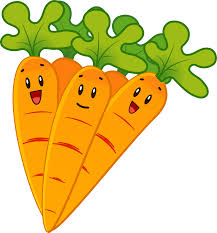 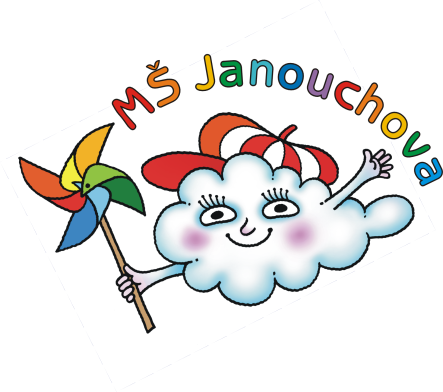 JÍDELNÍ LÍSTEKOD 21. 3. 2022 DO 25. 3. 2022STRAVA JE URČENA K OKAMŽITÉ SPOTŘEBĚ.ZMĚNA JÍDELNÍČKU JE VYHRAZENA.Pavla Maršálková			Helena Zímová		Šárka Ryšavávedoucí kuchařka			vedoucí kuchařka		vedoucí školní jídelnyjídelna Janouchova			jídelna ModletickáČerstvé ovoce, zelenina a bylinky jsou v jídelním lístku zvýrazněny modře.Dbáme na dodržování pitného režimu, po celý den je dětem nabízen mírně oslazený ovocný čaj a voda.PŘESNÍDÁVKAOBĚDSVAČINAtuňáková pomazánka, chléb, pomeranč, čaj s citrónem(1,4,7)pórková krémová polévka s bramboremžemlovka s jablky, tvarohem a rozinkami, mléko(1,3,7)chléb, pomazánkové máslo, ředkvičky, mléko(1,7)dalamánek, tvarohová pomazánka s kapií, okurka, mléko(1,7)hrachová polévka s houstičkouvepřová kýta protýkaná karotkou a řapíkatým celerem, bramborová kaše, ovocný salát s mandarinkou, čaj(1,7,9)ovocný jogurt, rohlík, hruška, ovocný čaj(1,7)chléb, cuketová pomazánka se sýrem, kapie, mléko(1,7)zeleninový vývar s bylinkovým kapánímhovězí maso, rajská omáčka, těstoviny, jablko, ovocný čaj(1,3,7,9)slunečnicový chléb, máslo, banán, čaj, mléko(1,7)chléb, vaječná pomazánka, okurka, mléko(1,7)mrkvový krém s kuskusemkrůtí pečeně, bramborový knedlík, špenát, hruška, ovocný čaj(1)houska, medové máslo, jablko, ovocný čaj(1)jogurt s čerstvým ovocem (mandarinka, banán), rohlík, ovocný čaj(1,7)kulajda s houbamirizoto se zeleninou, sypané sýrem, salát z červeného zelí, ovocný čaj(1,3,7,9)chléb, pomazánka ze zelného hrášku a lučiny, rajčátko, mléko(1,7)